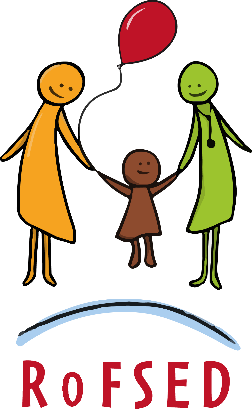 FORMATION EDUCATION THERAPEUTIQUE DU PATIENTLe programme de formation est pluri-professionnel, ouvert à tous les professionnels de santé, médicaux et paramédicaux, aux professionnels du secteur médicosocial et éducatif mais aussi aux personnes atteintes d’une maladie chronique ainsi qu’aux aidants naturels. Au terme de la formation, le stagiaire aura acquis les compétences pour élaborer, dispenser et évaluer un programme d’Education Thérapeutique des Patients (ETP). La formation se déroule sur 6 jours, en 3 sessions de 2 jours dont voici le déroulé :Module 1 : Apprivoiser le cadre de l’ETP et découvrir la maladie chronique / Mieux comprendre la maladie chronique pour passer de la posture de soignant à la posture d’éducateur (jour 1 et 2 : 10h30)Module 2 : Le BEP (jour 2 : 3h30)Module 3 : de la construction à l’animation (jours 3 et 4 : 14h)Module 4 : Evaluer (jour 5 : 3h30 et jour 6 : 3h30) Module 5 : Aller plus loin, perspective et évolution (jour 5 : 3h30 et jour 6 : 3h30)Objectifs et compétences visées : Chaque module est constitué de plusieurs objectifs, l’ensemble de la formation suit les recommandations du décret du 31 mai 2010 relatif aux compétences à acquérir pour dispenser de l’ETP.M1 : Apprivoiser le cadre de l’ETP et découvrir la maladie chronique / Mieux comprendre la maladie chronique pour passer de la posture de soignant à la posture d’éducateurApprendre à connaître les membres du groupeDéfinir l’ETPTrouver les sources réglementaires de l’ETP Identifier le cadre législatifS’approprier la démarche éducative Adopter une posture éducativeDifférencier les compétences psychosociales et d’auto-soinEtablir un référentiel de compétence patientConduire un entretienDévelopper les techniques et attitudes de base dans l’entretienDévelopper l’empowerment du patientModule 2 : Réaliser un Bilan Educatif Partagé (B.E.P) Connaître les dimensions du BEPDévelopper une posture d’écoute, sans jugement, avec empathieConduire un entretien de BEPNégocier les objectifs avec le patientRédiger la synthèse du BEPMettre en œuvre la planification du programme avec l’accord du patientModule 3 : Construire des séances d’ETP et les animerApprendre à travailler en groupe Construire et rédiger une séquence pédagogique Chercher et trouver les outils pédagogiques existants Animer une séquence pédagogique (groupe et individuel)Utiliser des outils pédagogiquesTransmissions sur les actions menéesModule 4 : L’évaluation des séances, au programme Elaborer le dossier éducatifUtiliser les outils d’évaluationIdentifier les obligations réglementaires d’évaluationRédiger un dossier d’évaluationDossier partagéModule 5 : Pour aller plus loin, perspective et évolutionLa pratique de l’ETP à l’hôpital / en ville : quelles spécificités ?Trouver de nouvelles ressources et faire évoluer son programme, ses pratiquesSensibilisation à l’e-ETPComprendre le rôle du patient expertAfin d’illustrer l’organisation d’une journée type de formation nous joignons son déroulé. Nous utilisons une pédagogie interactive, à l’image de l’esprit d’un programme d’éducation thérapeutique (dont la plus-value n’est plus à démontrer) nous travaillons sur la construction de savoirs collectifs en collaboration. Ainsi à la fin de cette formation les participants seront en mesure de concevoir, réaliser, animer et évaluer un programme en éducation thérapeutique. Les objectifs participent au développement de nombreuses compétences, ainsi les participants seront capables de : Savoir travailler avec les associationsConstruite et /ou utiliser des outils éducatifsExpliquer les objectifs de l’ETP et les bénéfices attendus pour le patientPratiquer l’écoute active en ETPRéaliser un BEPAnimer une séanceTravailler en équipeChercher des outilsPlanifier et organiser une séance d’ETPMobiliser des techniques et attitudes adaptées à chaque étape de la démarche éducativeAdopter une posture éducativeUtiliser des techniques d’animation de groupe de personnes maladesInscrire ses actions éducatives dans une démarche qualitéDéfinir des critères d’évaluation… 